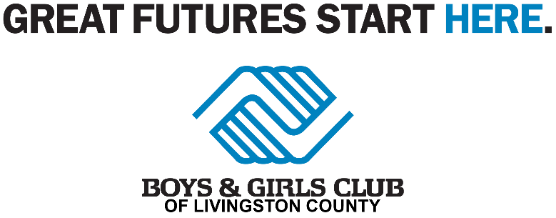 21st Century Community Learning Center 2022-2023Your child must be in 5th-8th grade. Program will begin after-school and run until 6pm. You must pick up your child by ringing the door bell outside of Door 12 (back side of building roundabout). **The site will be CLOSED on no school days.**Child Name: ________________________________________Address: ______________________________________Phone: _______________________________Email: _______________________________Emergency Contact & Phone Number: _____________________________Age _____________ Grade___________Date of Birth____________Does your child need tutoring services (Tuesday, Wednesday and Thursdays)? Yes___  No____Transportation is offered daily. The bus will leave Woodland promptly at 5:30 pmWill your child need transportation? Yes____ No____Parent/Guardian (please print) _____________________________________Signature:_____________________________________Date: ____________________Please fill out one form per child. Thank you!!!